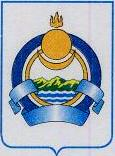 МИНИСТЕРСТВО ЭКОНОМИКИ РЕСПУБЛИКИ БУРЯТИЯБУРЯАД УЛАСАЙ ЭКОНОМИКЫН ЯАМАНЛенина ул., д. 54, Дом Правительства, а/я 26, г. Улан-Удэ, Республика Бурятия, 670001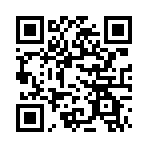 Тел. (3012) 21-38-80, факс. (3012) 21-45-43e-mail: info@mecn.govrb.ru; сайт: http://egov-buryatia.ru/minec/ЗАМЕСТИТЕЛЬ МИНИСТРАО проведении регионального этапа конкурса «Российская организация высокой социальной эффективности» - 2024Уважаемые коллеги!В соответствии с п. 7 распоряжения Правительства Российской Федерации от 04.03.2009 № 265-р ежегодно проводится всероссийский конкурс «Российская организация высокой социальной эффективности» (далее - Конкурс), цель которого привлечение общественного внимания к важности решения социальных вопросов на уровне организаций.В соответствии с п. 5 и 6 распоряжения Правительства Республики Бурятия от 28.02.2017 № 124-р «О мерах по исполнению распоряжения Правительства Российской Федерации от 04.03.2009 № 265-р о поэтапном проведении всероссийского конкурса «Российская организация высокой социальной эффективности» прошу провести работу по информированию о проведении регионального этапа конкурса, принять необходимые меры по привлечению работодателей для участия в конкурсе, разместить информацию на официальных сайтах и в средствах массовой информации. Подробно ознакомиться с материалами по проведению Конкурса, в т.ч. с формами представления информации для участия можно на сайте Министерства экономики Республики Бурятия в разделе «Деятельность» - «Направления деятельности» - «Улучшение условий и охраны труда» - «Конкурс по охране труда».,на сайте АМО «Северо-Байкальский район».Для участия в конкурсе, организациям необходимо разместить документы и заявку участника Конкурса в электронном кабинете ПИК «Мониторинг»: https://ot.rosmintrud.ru. Прием заявок на участие в региональном этапе Конкурса в соответствии с методическими рекомендациями по проведению конкурса осуществляется до 01.05.2024. Заявки на участие в конкурсе, поданные в бумажном виде, рассматриваться не будут. Вместе с тем сотрудники отдела государственного управления охраной труда Министерства экономики Республики Бурятия готовы оказать всю методическую помощь по подготовке и загрузке документов в электронном виде.	Приложение:Методические рекомендации по проведению конкурса.Порядок проведения конкурса.Перечень номинаций.Критерии оценки.***Sign***Иванов Виталий ВалерьевичОтдел государственного управленияохраной труда Комитета по труду(3012) 21-47-12 Ivanov.V@mecn.govrb.ruСписок рассылки:Исх  Regdate № RegnumberНа № ________________________   от _________________В.В. Хингелов№ п/пНаименование организацииАдрес электронной почты1Союз «Объединение организаций профсоюзов РБ»ooprb@yandex.ru2Региональное объединение работодателей                        «Союз промышленников и предпринимателей РБ»uieofrb@mail.ru 3Торгово-промышленная палата РБinfo@tpprb.com4Бурятское региональное отделение Общероссийской общественной организации «Деловая Россия»deloros03@gmail.com5Бурятское региональное отделение общероссийской общественной организации малого и среднего предпринимательства «Опора России»broopora@gmail.com6Центр предпринимательства «Мой бизнес»info@msp03.ru